Адаптация воспитанников в детском саду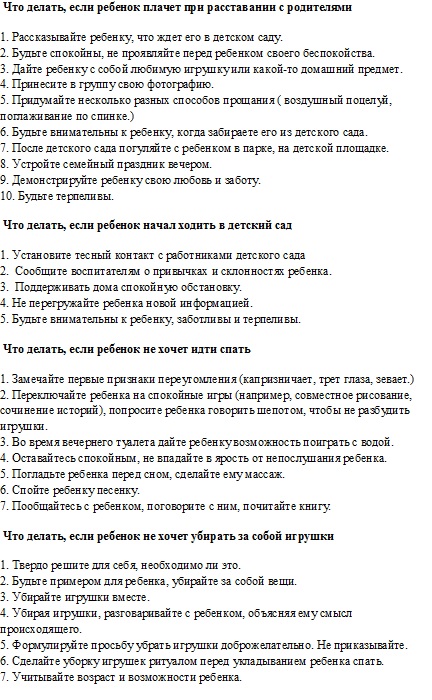 